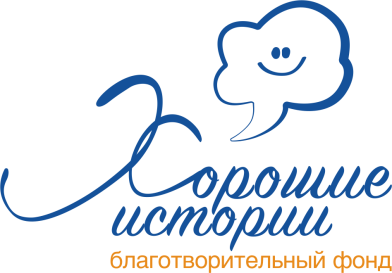 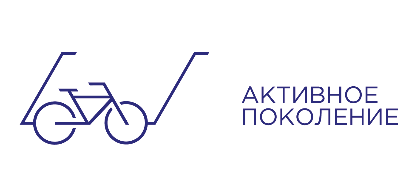 Положение о проведении конкурса среди журналистов и СМИ «Активное поколение»Общие положенияВ связи с комплексностью задач и необходимостью создания позитивной атмосферы и массовой поддержки благотворительности, направленной на социализацию в обществе граждан пожилого возраста, благотворительный фонд «Хорошие истории» (далее - БФ «Хорошие истории») проводит Конкурс среди журналистов (далее - «Конкурс»).Цель КонкурсаКонкурс проводится в целях поддержки внимания общества с помощью средств массовой информации к проблемам старшего поколения, созданию условий для адаптации старшего поколения к условиям жизни в современном образовательном и информационном обществе, популяризации деятельности некоммерческих организаций, занимающихся данным направлением.Задачи КонкурсаПоддержать системные усилия и стимулировать появление новых проектов СМИ по конструктивному освещению вышеуказанных актуальных для общества тем; Мотивировать журналистов глубже разобраться в проблемах, связанных со старшим поколением, способах их решения, сотрудничать с экспертами в этой сфере, рассказывать обществу реальные истории; Привлечь внимание общества к существующей теме и практикам, направленным на улучшение качества жизни старшего поколения.Условия Конкурса, порядок проведения и требования к материаламОрганизатор Конкурса - БФ «Хорошие истории» (Далее - «Организаторы»). Конкурс  проводится при поддержке Благотворительного фонда Елены и Геннадия Тимченко.В Конкурсе могут принять участие: журналисты (группы журналистов), средства массовой информации, осуществляющие деятельность на территории одного (или нескольких) из 10 регионов: Самарская область, Оренбургская область, Нижегородская область, Кировская область, Республика Башкортостан, Ульяновская область, Пермский край, Челябинская область, Свердловская область, город Сочи.В Конкурсе будут рассматриваться материалы, опубликованные в печатных, электронных средствах массовой информации или вышедшие в   теле - или радиоэфире на территории регионов - участников конкурса за период с 01 июля 2017 г. по 15 января 2018 г. Направляемые на Конкурс материалы должны освещать тему «Вопросы и события, связанные с повышением качества жизни и активизации старшего поколения в современном обществе». Приоритет в конкурсе отдается материалам, основанным на событиях проектов – победителей конкурса «Активное поколение» 2016 и 2017 гг. Организатор может предоставить потенциальным участникам Конкурса контактную информацию по отдельным проектам НКО, которые осуществляются на территории вышеуказанных субъектов и освещение которых будет удовлетворять тематике Конкурса. Контактная информация предоставляется организатором по запросу потенциальных участников конкурса посредством электронной почты (fondsg.ap@gmail.com).Конкурс проводится в один тур. Участники представляют конкурсные материалы в виде: - публикаций (электронных и бумажных копий,  текстовых файлов (формат pdf), распечаток с информационных лент, заверенных в редакции, ссылок на размещенные публикации в сети Интернет)- теле - и радиоматериалов (ссылка на файлообменник) в формате MP3, MP4 c расшифровкой звуковой дорожки (желательно) с приложением эфирной справки.Файлы, присылаемые на почту, должны быть размером не более 10 Мб, свыше этого размера обязательна заливка файлов на файлообменник.В сопроводительном письме (скан), выполненном на фирменном бланке и заверенном печатью, указываются следующие сведения: год основания СМИ, тираж, территория распространения, учредители, Ф.И.О. главного редактора, адрес и телефоны редакции, Ф.И.О. номинанта (либо группы номинантов) и его (их) псевдонимы, контактный телефон.Прием заявокЗаявки на участие и материалы с пометкой «На конкурс журналистов» до 17 ч. 00 мин. (московское время) 15.01.2018 г. (включительно) принимаются по электронной почте на адрес fondsg.ap@gmail.com. Телефон контакта для консультаций: 8 (846) 379 52 89 (90,91)Материалы, представленные на Конкурс, не возвращаются, не рецензируются и не оплачиваются.Оценка работ, подведение итогов, определение победителейДля оценки конкурсных материалов Организатором формируется состав конкурсной комиссии. В состав комиссии входят: представители организаций-партнеров конкурса, АНО «Агентство социальной информации» (г.Москва)  АНО «Студио - Диалог» (программа «Адреса милосердия» «Радио России», «Радио Маяк»). Члены конкурсной комиссии рассматривают и анализируют представленные на Конкурс материалы. Критериями оценки являются соответствие заявленной тематике конкурса, актуальность и раскрытие обозначенной в материале проблемы, творческий стиль изложения. Решения конкурсной комиссии принимаются коллегиально открытым голосованием простым большинством голосов от общей численности состава членов конкурсной комиссии. НаграждениеВсем участникам Конкурса вручаются дипломы участников. Победителю Конкурса вручается диплом победителя и ценный приз. Организатор Конкурса на основании результатов работы конкурсной комиссии принимает решение о количестве призовых мест.  Объявление результатов и награждение участников, и победителя Конкурса состоится не позднее 28 февраля 2018 г. Информация об итогах конкурса будет опубликована на сайте-партнера БФ «Хорошие истории» www.fondsg.org .Награждение проводится за счет средств организатора. Партнеры конкурса имеют право на учреждение именных и специальных призов.Уведомление соответствующих государственных налоговых органов о полученной награде (призе) является обязанностью победителей Конкурса. Организатор и партнеры Конкурса не несут ответственности и не принимают никаких обязательств в отношении налогообложения либо иных расходов, понесенных в связи с получением призов в рамках данного Конкурса.Прочие положенияЗамена призов денежным эквивалентом не допускается. Уплата налогов, предусмотренных законодательством РФ, производится участниками Конкурса самостоятельно. «Информация» - любые сведения (сообщения, данные, в т.ч. персональные данные), предоставленные участниками в рамках Конкурса, в частности, содержащиеся в заявках на участие, любых материалах, представляемых участниками Конкурса. Посредством предоставления Информации участники Конкурса дают свое добровольное согласие и разрешение на получение и обработку Информации Организатором для достижения целей Конкурса и иных определенных настоящими условиями целей, а также на то, что Информация: - будет включена в информационную базу Конкурса и храниться в этой базе;- может быть безвозмездно опубликована в средствах массовой информации, включая средства публикации для всеобщего сведения, в т.ч. сеть Интернет, в течение всего срока Конкурса, а также после его завершения.